Microsoft Exel-ის კურსი დამწყებთათვისგაკვეთილი №1Exel-ის ფაილის გახსნავრთავთ კომპიუტერსმაუსის მარჯვენა კლიკით ვაკლიკებთ START მენიუს ერთხელვირჩევთ პროგრამას Microsoft Office Exel (ვაკლიკებთ მაუსის მარჯვენა ღილაკით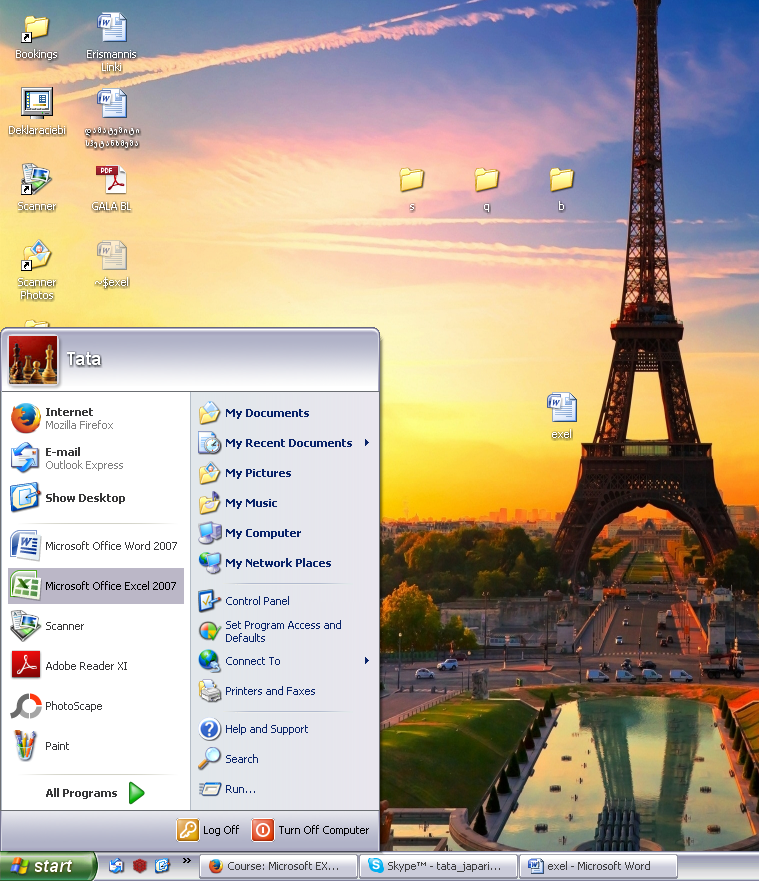 ცხრილის გაკეთებამაუსის მეშვეობით, ფაილის შვეული და თარაზული ბადეები, გავწიოთ ჩვენთვის სასურველ ზომაზედავაკლიკოთ All borders, როგორც ნაჩვენებია სურათზე 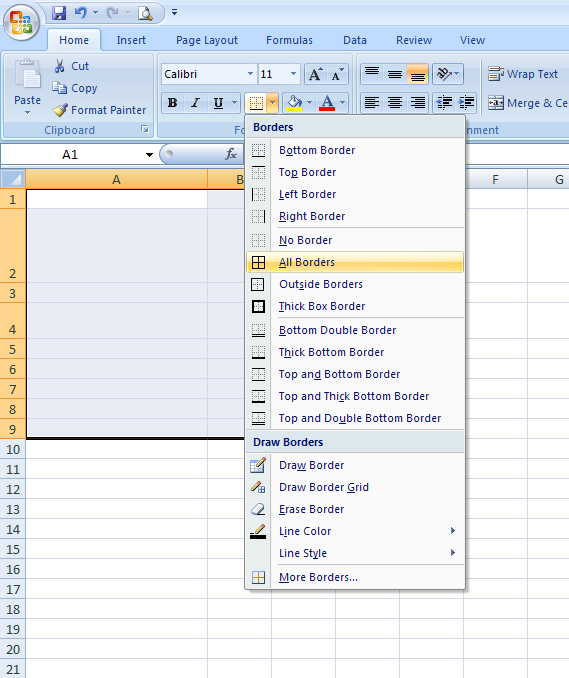 ცხრილის შევსებადავდგეთ იმ უჯრაზე, რომლის შევსებაც გვინდა და დავიწყოთ ბეჭდვა, წინასწარ შერჩეული ფონტით და ზომით.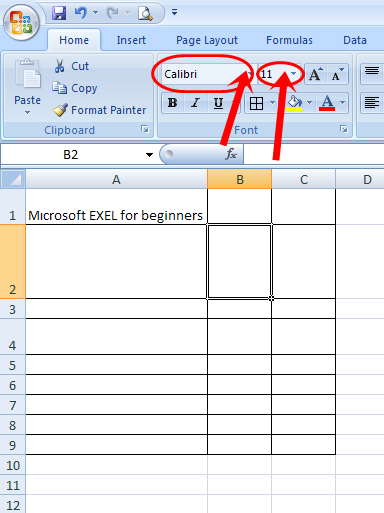 